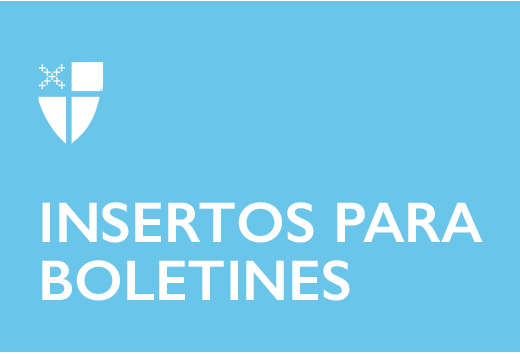 30 de enero de 2022 - Epifanía 4 (C) Alianzas Globales Lectio Divina: La Rvda. Sally Sue Hernández y la Rvda. Glenda McQueenLa estación de la Epifanía es cuando celebramos la revelación de Cristo al mundo. Celebramos la llegada de Aquel que es la luz del mundo: una luz que da vida, una luz que trae esperanza. Esta luz brilla más intensamente cuando estamos en comunidad, con Dios y entre nosotros. La Oficina de Asociaciones Globales de la Iglesia Episcopal invita a personas, grupos pequeños, congregaciones y diócesis a utilizar nuestra serie de videos semanales durante la estación de la Epifanía para acercarnos unos a otros y a nuestro Señor. Utilizando una adaptación de la lectio divina con el pasaje del evangelio para cada domingo, conocerá y oirá a episcopales y socios anglicanos de todo el mundo mientras leen y reflexionan sobre la revelación de Jesús a nosotros. La lectio divina de esta semana presenta a la Rvda. Glenda McQueen, Oficial de la Asociación de la Iglesia Episcopal para América Latina y el Caribe, y a la Rvda. Sally Sue Hernández, De-cana de la Catedral Anglicana de San José de Gracia, en la Iglesia Anglicana de México. Vea la conversación en iam.ec/epiphany2022 y sígala usted mismo o en un grupo pequeño. Para participar: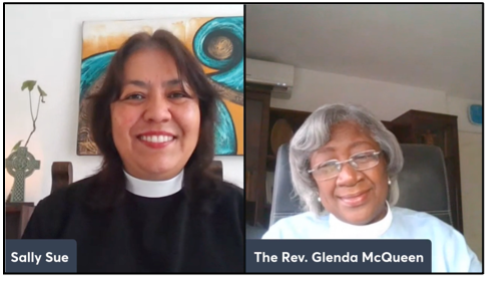 1. Lea el pasaje del Evangelio de hoy: Él comenzó a hablar, diciendo:—Hoy mismo se ha cumplido la Escritura que ustedes acaban de oír.Todos hablaban bien de Jesús y estaban admirados de las cosas tan bellas que decía. Se preguntaban:—¿No es éste el hijo de José?Jesús les respondió:—Seguramente ustedes me dirán este refrán: “Médico, cúrate a ti mismo.” Y además me dirán: “Lo que oímos que hiciste en Cafarnaúm, hazlo también aquí en tu propia tierra.”Y siguió diciendo:—Les aseguro que ningún profeta es bien recibido en su propia tierra. Verdaderamente, había muchas viudas en Israel en tiempos del profeta Elías, cuando no llovió durante tres años y medio y hubo mucha hambre en todo el país; pero Elías no fue enviado a ninguna de las viudas israelitas, sino a una de Sarepta, cerca de la ciudad de Sidón. También había en Israel muchos enfermos de lepra en tiempos del profeta Eliseo, pero no fue sanado ninguno de ellos, sino Naamán, que era de Siria.Al oír esto, todos los que estaban en la sinagoga se enojaron mucho. Se levantaron y echaron del pueblo a Jesús, llevándolo a lo alto del monte sobre el cual el pueblo estaba construido, para arrojarlo abajo desde allí. Pero Jesús pasó por en medio de ellos y se fue. (Lucas 4:21-30, Dios Habla Hoy).2. Reflexione: ¿Qué palabra o frase corta le llamó la atención o le vino a la mente? Ya sea que esté solo o en grupo, dígalo en voz alta. 3. Lea: Vuelva a leer el pasaje, quizás en una traducción diferente. En el video de esta semana, oirá el texto en portugués.4. Reflexione: ¿Dónde le toca el pasaje en su vida hoy? Si está con un grupo, comparta su respuesta entre sí, sin discutir más. Si está solo, diga su respuesta en voz alta o escríbala. 5. Lea: Vuelva a leer el pasaje, tal vez en otra traducción. 6. Reflexione: Por lo que he oído y compartido, ¿qué creo que Dios quiere que yo haga o sea? ¿Dios me está invitando a cambiar de alguna manera? Podría considerar escribir su respuesta en un diario y meditar en ella durante el transcurso de esta semana. 7. Ore: Para terminar, diga el padrenuestro, la colecta de hoy, o colecta para el propio 28 en el Libro de Oración Común (p. 152). 